Inquiry No.: KLE0815DK10SDate:	2014-08-15	Contact:	-Tel.:      -Fax:      -	E-Mail:  -	Quotation1. Price list:	Note：The above price is FOB Guangzhou port price, not including shipping cost to Vietnam.Terms of Payment: 100% by T/T. 50% of total value as the deposit before production, 50% balance should be paid before shipment.Delivery time:  within 50 days after receiving the advanced payment. 4.  Installation: we will fix the ice block machine and cold room well inside the 40feet container, so that you just need to get through water and power to the machine directly. Besides, CD and operation manual will be provided to guide how to install and operate the machine step by step.5.  Warranty: We provide 12 months warranty for our machine. For after sales service, once the machine out of work, you can send us pictures or video about the fault, we will email/phone you the solution to solve problems to save time. Or we also can send one engineer to your place for door to door service. If the parts is broken and proved by our engineer for non-personal reason, we will offer free parts to replace within guarantee period; if it is beyond guarantee period, we will charge market price for the new parts.DK100 directly cooling ice block machine:-1. Working Conditions for DK100:-2.Working Parameters for DK100：Note: The above data is just for your reference and is subjected to final design.-3 Components list for DK100VCR15 cold room:Pictures:DK100 in 40GP container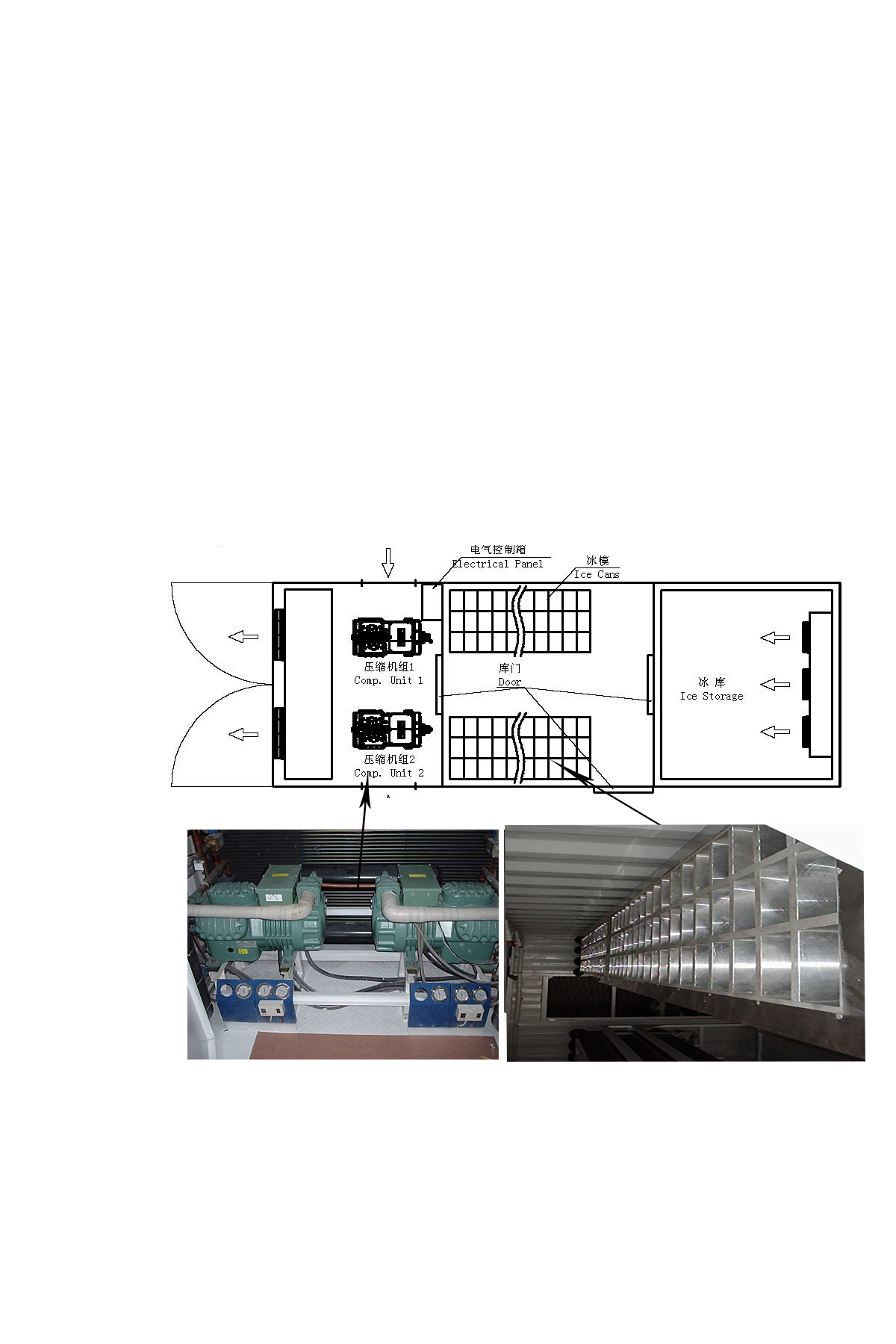 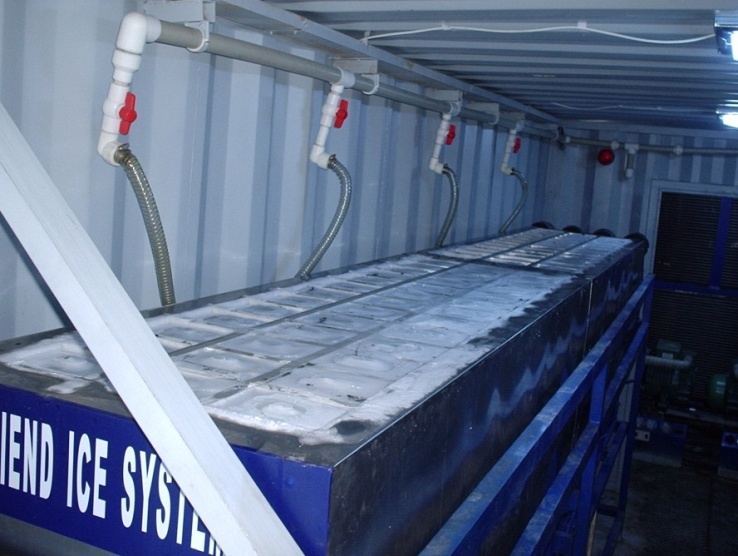 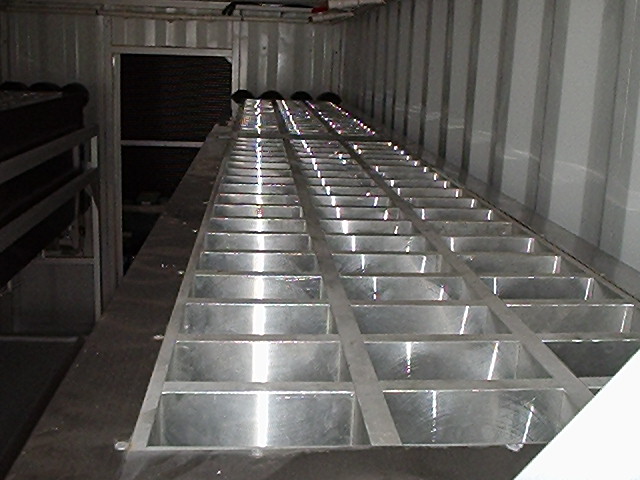 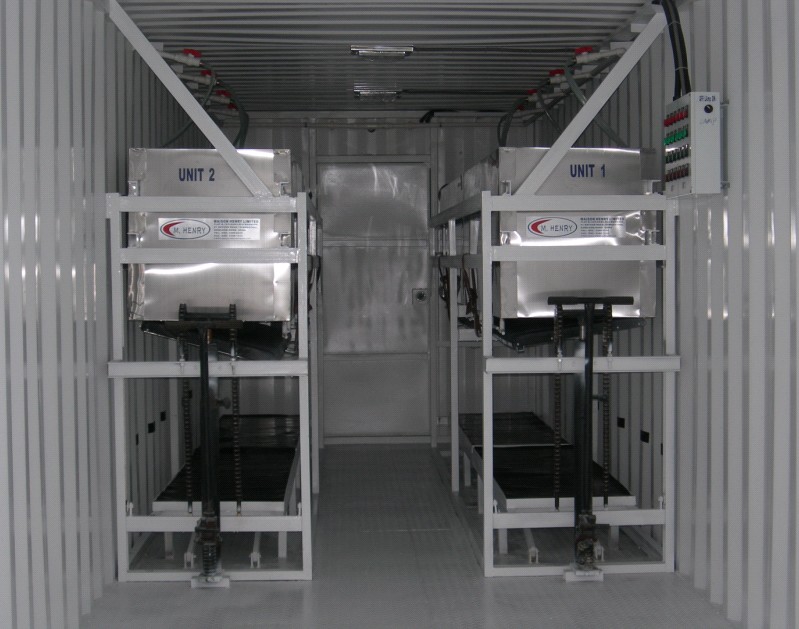 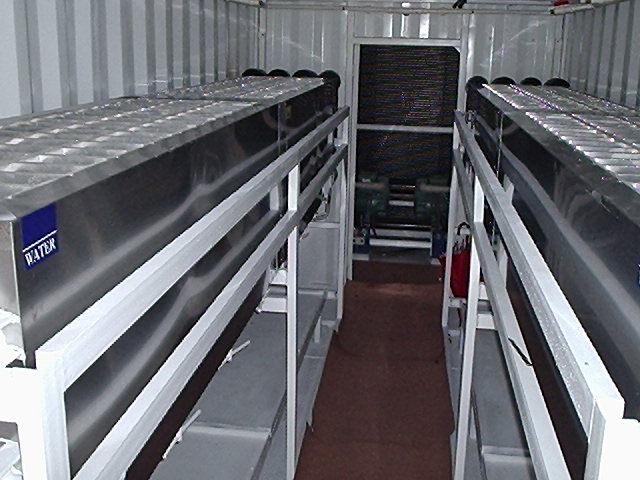 Ice Moulds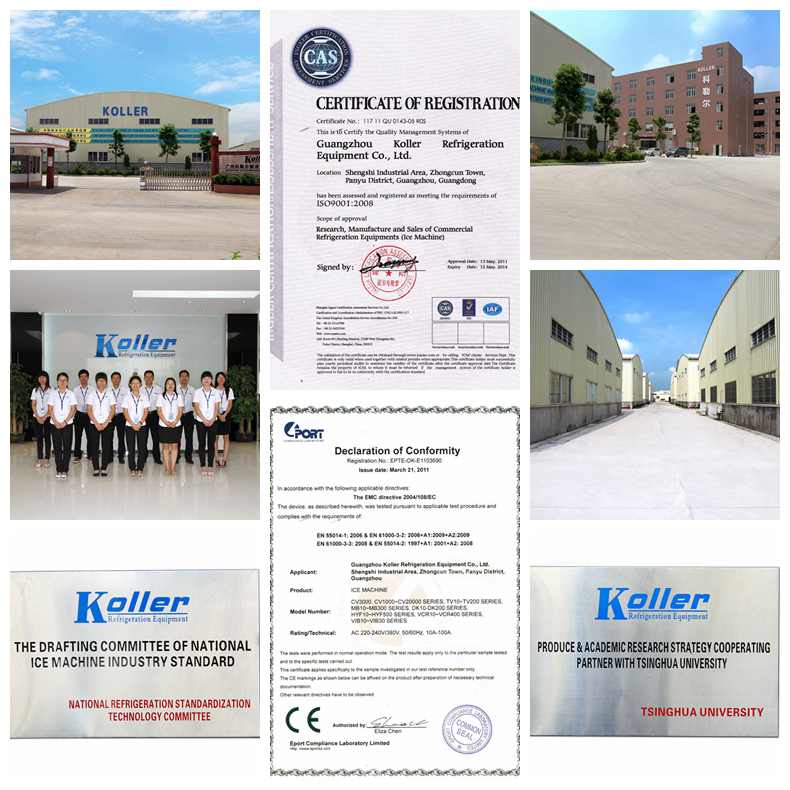 Koller factory and certificationsTo:   Attn.:-Country: VietnamTel.:-Fax:E-Mail:-ManufacturerKOLLERCustoms No.Customs No.84186990208418699020Payment Terms T/TValidity of priceValidity of price30 DAYS 30 DAYS ItemProducts’ Name Quantity(SET)Unit Price（USD）Delivery time(days)Amount（USD）1Direct Cooling Ice Block Machine DK1001$-50$-240GP Container1$-50$-3VCR15 Cold Room1$-50$-4Total FOB Guangzhou port price: $- USDTotal FOB Guangzhou port price: $- USDTotal FOB Guangzhou port price: $- USDTotal FOB Guangzhou port price: $- USDTotal FOB Guangzhou port price: $- USD1. Max. Ambient temp.+400C2.Max relative humidity90%3.Supply water temp16~210C4.Condenser temp40℃5. Evaporating temp.-15℃4.Power supply380~420V 3P 50HZ 5.RefrigerantR-404a, will not damage Ozone.6.Compressor typeSemi-hermetic piston compressor7.Cooling systemWater cooling condenserNo.NameNameNameNameNameTechnical DataTechnical DataTechnical Data1Daily capacityDaily capacityDaily capacityDaily capacityDaily capacity10 tons/24h 10 tons/24h 10 tons/24h 2Material for frameworkMaterial for frameworkMaterial for frameworkMaterial for frameworkMaterial for frameworkPainted carbon steel Painted carbon steel Painted carbon steel 3Material for ice mouldsMaterial for ice mouldsMaterial for ice mouldsMaterial for ice mouldsMaterial for ice mouldsAluminum plateAluminum plateAluminum plate4CompressorCompressorBrand nameBrand nameBrand nameSemi-hermetic, Bitzer compressorSemi-hermetic, Bitzer compressorSemi-hermetic, Bitzer compressor4CompressorCompressorHorse powerHorse powerHorse power25 HP25 HP25 HP4CompressorCompressorQuantity Quantity Quantity 2 set2 set2 set4CompressorCompressorCooling capacityCooling capacityCooling capacity63KW63KW63KW5Cooling towerCooling towerCooling water flowCooling water flowCooling water flow46.8m³/h46.8m³/h46.8m³/h5Cooling towerCooling towerAir flowAir flowAir flow420 CMM420 CMM420 CMM5Cooling towerCooling towerMeasurement Measurement Measurement 2145mm*2145mm*1955mm2145mm*2145mm*1955mm2145mm*2145mm*1955mm6Total power Total power Total power Total power Total power 48KW48KW48KWIce moulds Ice moulds Ice moulds Ice moulds Ice moulds Ice moulds Ice moulds Ice moulds Ice moulds WeightWeightQuantityQuantityIce freezing time/shiftShifts/dayShifts/dayProductionSize(mm)25kg25kg2 sets, totally100 pics2 sets, totally100 pics6 hours44400 pieces/day( 10000kg/day)300*130*700mmPower consumption: 70~85KW*H for making 1Ton ice;Water consumption: 1.1 Ton water for making 1Ton ice.Power consumption: 70~85KW*H for making 1Ton ice;Water consumption: 1.1 Ton water for making 1Ton ice.Power consumption: 70~85KW*H for making 1Ton ice;Water consumption: 1.1 Ton water for making 1Ton ice.Power consumption: 70~85KW*H for making 1Ton ice;Water consumption: 1.1 Ton water for making 1Ton ice.Power consumption: 70~85KW*H for making 1Ton ice;Water consumption: 1.1 Ton water for making 1Ton ice.Power consumption: 70~85KW*H for making 1Ton ice;Water consumption: 1.1 Ton water for making 1Ton ice.Power consumption: 70~85KW*H for making 1Ton ice;Water consumption: 1.1 Ton water for making 1Ton ice.Power consumption: 70~85KW*H for making 1Ton ice;Water consumption: 1.1 Ton water for making 1Ton ice.Power consumption: 70~85KW*H for making 1Ton ice;Water consumption: 1.1 Ton water for making 1Ton ice.ItemName of ComponentsBrand Name/Original countryPicture1CompressorBitzer /Germany（toppest quality in the world）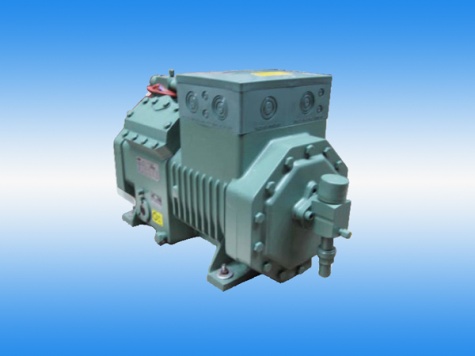 2Electrical componentsSchneider / France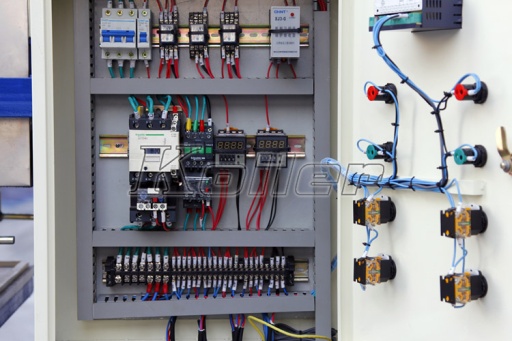 3Expansion valveDANFOSS/ Denmark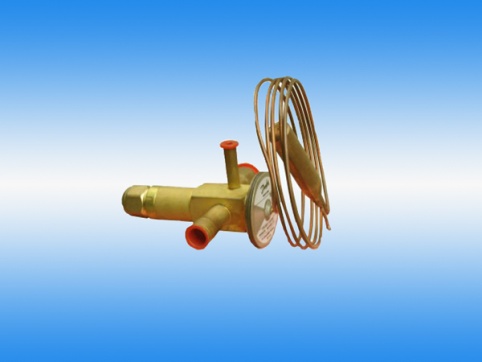 4Solenoid ValveCASTEL/Italy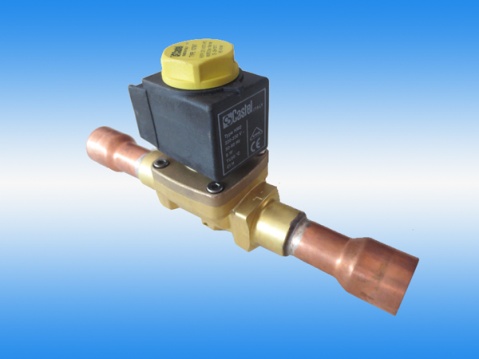 5Pressure controllerDANFOSS/Denmark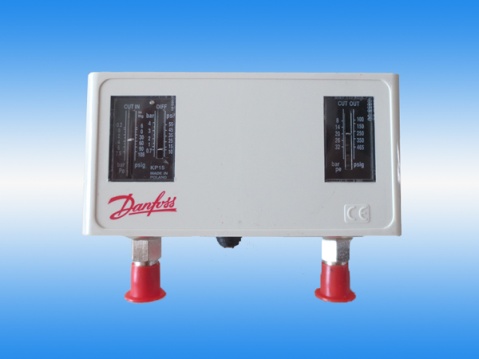 6Oil separator Emerson/U.S.A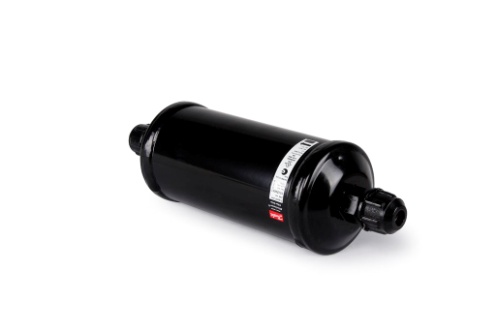 7Aluminum plateKoller/Germany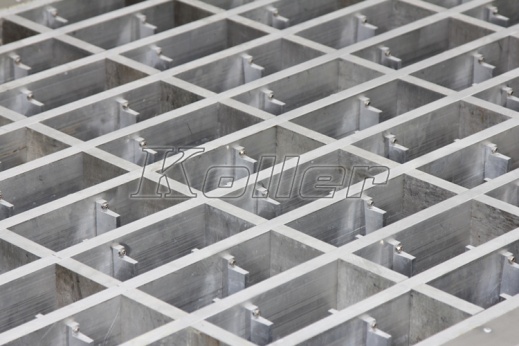 NO.ParametersParametersTechnical dataBasic InformationBasic InformationBasic InformationBasic Information1DimensionDimension3m(L)*2.3m(W)*2.3m(H)2TemperatureTemperature-12℃ (±5℃)3Power supplyPower supply380V 50HZ 3P4RefrigerantRefrigerantR404a5Cooling systemCooling systemAir coolingRefrigeration UnitRefrigeration UnitRefrigeration UnitRefrigeration Unit1CompressorBrand nameCopeland1CompressorHorse power/set2 HP1CompressorQuantity 1 set2Air coolerTypeFull automatically hot gas defrost2Air coolerQuantity1 setsInsulation panelsInsulation panelsInsulation panelsInsulation panels1Thickness Thickness 100 mm2MaterialMaterialPU Double-sides color-bond steel DoorDoorDoorDoor1Size Size 1.8m*0.8m 2ThicknessThickness100mm3QuantityQuantity1 PCSInstallation accessories: Thermal insulation cotton, heat reserving belt, PVC line tube，PVC defrost parts，screw, bracket, foam glue, Gasket, Glass glue, Rivets Steel, small hardware and so on.Installation accessories: Thermal insulation cotton, heat reserving belt, PVC line tube，PVC defrost parts，screw, bracket, foam glue, Gasket, Glass glue, Rivets Steel, small hardware and so on.Installation accessories: Thermal insulation cotton, heat reserving belt, PVC line tube，PVC defrost parts，screw, bracket, foam glue, Gasket, Glass glue, Rivets Steel, small hardware and so on.Installation accessories: Thermal insulation cotton, heat reserving belt, PVC line tube，PVC defrost parts，screw, bracket, foam glue, Gasket, Glass glue, Rivets Steel, small hardware and so on.